Nibley City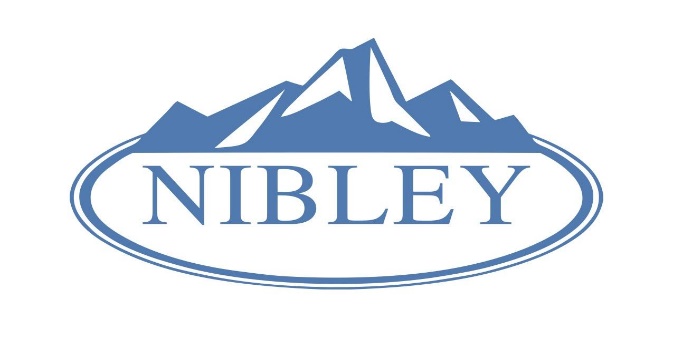 		Planning Commission MeetingThursday, January 18, 2024Nibley City Hall455 W. 3200 S.Nibley, UT6:30 p.m.	Call to Order and Roll Call								Approval of Agenda								Approval of Minutes In accordance with Utah Code Annotated 52-4-207 and Nibley City Resolution 12-04, this meeting may be conducted electronically. The anchor location for the meeting will be Nibley City Hall, 455 West 3200 South, Nibley, Utah. The public may participate in the meeting either in person or electronically via the meeting link provided at www.nibleycity.com .Public Hearing: Ordinance 24-01: Amending NCC 3.02.040, 17.06.050, 19.20, 19.22 and 19.24; removing owner occupation requirements for accessory dwelling units and two-family housing, amending impact fee provisions, height requirements and other provisions for accessory dwelling units and setback requirements for accessory buildingsDiscussion and Consideration: Ordinance 24-01: Amending NCC 3.02.040, 17.06.050, 19.20, 19.22 and 19.24; removing owner occupation requirements for accessory dwelling units and two-family housing, amending impact fee provisions, height requirements and other provisions for accessory dwelling units and setback requirements for accessory buildingsWorkshop: Zoning Incentives for Moderate Income HousingWorkshop: Planning Commission Goals for 2024Staff Report and Action ItemsPlanning Commission agenda items may be tabled or continued if 1) Additional information is needed in order to take action on the item, OR 2) The Planning Commission feels there are unresolved issues that may need further attention before the Commission is ready to make a motion.  No agenda item will begin after 10:00 p.m. without a unanimous vote of the Commission.  The Commission may carry over agenda items, scheduled late in the evening and not heard, to the next regularly scheduled meeting.IN COMPLIANCE WITH THE AMERICANS WITH DISABILITIES ACT, REASONABLE ACCOMMODATIONS FOR INDIVIDUALS WITH DISABILITIES WILL BE PROVIDED UPON REQUEST.  FOR ASSISTANCE, PLEASE CALL 752-0431 A MINIMUM OF 24 HOURS BEFORE THE MEETING.